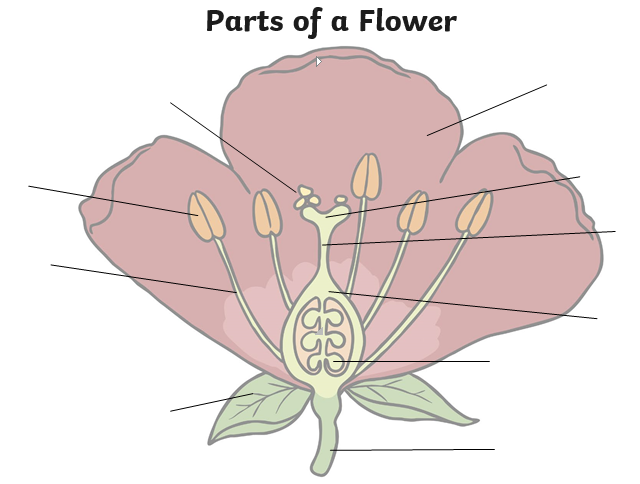 Science skills  Explaining ScienceMeTeacherI use simple science words correctly to describe stages of the plant life cycle*I begin to use some complex science words correctly to describe the functions of some stages of the plant life cycle **I use complex science words with confidence to describe and explain the functions of different stages of the plant life cycle***Science skills Explaining ScienceMeTeacherI use simple science words correctly to describe stages of the plant life cycle*I begin to use some complex science words correctly to describe the functions of some stages of the plant life cycle **I use complex science words with confidence to describe and explain the functions of different stages of the plant life cycle***